                                                                                                                                                 С.С. Сақабаева 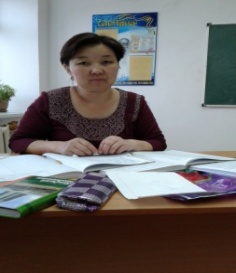 Талдыбұлақ ЖОББ мектебі ІІІ деңгей бағдарламасын оқыған бастауыш сынып мұғалімі 
Қарағанды облысы Жаңаарқа ауданы Ескене ауылыСабақ: Әдебиеттік оқуСабақ: Әдебиеттік оқуСабақ: Әдебиеттік оқуМектеп: Талдыбұлақ ЖОББММектеп: Талдыбұлақ ЖОББММектеп: Талдыбұлақ ЖОББММектеп: Талдыбұлақ ЖОББММектеп: Талдыбұлақ ЖОББМКүні: 17.10.2016Күні: 17.10.2016Күні: 17.10.2016Мұғалімнің есімі: Сақабаева С.СМұғалімнің есімі: Сақабаева С.СМұғалімнің есімі: Сақабаева С.СМұғалімнің есімі: Сақабаева С.СМұғалімнің есімі: Сақабаева С.ССынып: 4Сынып: 4Сынып: 4Қатысқандар саны:20Қатысқандар саны:20Қатыспағандар саны: -Қатыспағандар саны: -Қатыспағандар саны: -Сабақтың тақырыбы:Сабақтың тақырыбы:Сабақтың тақырыбы:М.Мақатаев «Сүйемін, өскен Отаным» М.Мақатаев «Сүйемін, өскен Отаным» М.Мақатаев «Сүйемін, өскен Отаным» М.Мақатаев «Сүйемін, өскен Отаным» М.Мақатаев «Сүйемін, өскен Отаным» Сабаққа негізделген оқу мақсаты Сабаққа негізделген оқу мақсаты Оқушыларды  Мұқағали Мақатаевтың «Сүйемін, өскен Отаным» атты өлеңін мәнерлеп, түсініп оқуға үйрету; өлеңнің өзекті түйінін, ойын ашуға жағдай жасау, Отанға деген патриоттық сезімдерін ояту.Оқушыларды  Мұқағали Мақатаевтың «Сүйемін, өскен Отаным» атты өлеңін мәнерлеп, түсініп оқуға үйрету; өлеңнің өзекті түйінін, ойын ашуға жағдай жасау, Отанға деген патриоттық сезімдерін ояту.Оқушыларды  Мұқағали Мақатаевтың «Сүйемін, өскен Отаным» атты өлеңін мәнерлеп, түсініп оқуға үйрету; өлеңнің өзекті түйінін, ойын ашуға жағдай жасау, Отанға деген патриоттық сезімдерін ояту.Оқушыларды  Мұқағали Мақатаевтың «Сүйемін, өскен Отаным» атты өлеңін мәнерлеп, түсініп оқуға үйрету; өлеңнің өзекті түйінін, ойын ашуға жағдай жасау, Отанға деген патриоттық сезімдерін ояту.Оқушыларды  Мұқағали Мақатаевтың «Сүйемін, өскен Отаным» атты өлеңін мәнерлеп, түсініп оқуға үйрету; өлеңнің өзекті түйінін, ойын ашуға жағдай жасау, Отанға деген патриоттық сезімдерін ояту.Оқушыларды  Мұқағали Мақатаевтың «Сүйемін, өскен Отаным» атты өлеңін мәнерлеп, түсініп оқуға үйрету; өлеңнің өзекті түйінін, ойын ашуға жағдай жасау, Отанға деген патриоттық сезімдерін ояту.Оқу мақсаттары/ күтілетін нәтижеОқу мақсаттары/ күтілетін нәтижеБарлығы (А,В,С)Барлығы (А,В,С)Барлығы (А,В,С)Барлығы (А,В,С)Барлығы (А,В,С)Барлығы (А,В,С)Оқу мақсаттары/ күтілетін нәтижеОқу мақсаттары/ күтілетін нәтиже-Өлеңді оқиды, түсінеді.-Өлеңді оқиды, түсінеді.-Өлеңді оқиды, түсінеді.-Өлеңді оқиды, түсінеді.-Өлеңді оқиды, түсінеді.-Өлеңді оқиды, түсінеді.Оқу мақсаттары/ күтілетін нәтижеОқу мақсаттары/ күтілетін нәтижеКөпшілігі (А,В)Көпшілігі (А,В)Көпшілігі (А,В)Көпшілігі (А,В)Көпшілігі (А,В)Көпшілігі (А,В)Оқу мақсаттары/ күтілетін нәтижеОқу мақсаттары/ күтілетін нәтиже- Туған жер, Отан туралы ойын салыстырады, қорытындылайды. - Туған жер, Отан туралы ойын салыстырады, қорытындылайды. - Туған жер, Отан туралы ойын салыстырады, қорытындылайды. - Туған жер, Отан туралы ойын салыстырады, қорытындылайды. - Туған жер, Отан туралы ойын салыстырады, қорытындылайды. - Туған жер, Отан туралы ойын салыстырады, қорытындылайды. Оқу мақсаттары/ күтілетін нәтижеОқу мақсаттары/ күтілетін нәтижеКейбіреуі (А)Кейбіреуі (А)Кейбіреуі (А)Кейбіреуі (А)Кейбіреуі (А)Кейбіреуі (А)Оқу мақсаттары/ күтілетін нәтижеОқу мақсаттары/ күтілетін нәтиже- Туған жер, Отан ұғымдарының мағынасының айырмашылығын салыстырып айта алады, өз ойын шығармашылық жұмыс арқылы  өлең жолдарын салыстырмалы түрде дәлелдейді. Өз ойын жүйелі түрде қағаз бетіне түсіреді.  - Туған жер, Отан ұғымдарының мағынасының айырмашылығын салыстырып айта алады, өз ойын шығармашылық жұмыс арқылы  өлең жолдарын салыстырмалы түрде дәлелдейді. Өз ойын жүйелі түрде қағаз бетіне түсіреді.  - Туған жер, Отан ұғымдарының мағынасының айырмашылығын салыстырып айта алады, өз ойын шығармашылық жұмыс арқылы  өлең жолдарын салыстырмалы түрде дәлелдейді. Өз ойын жүйелі түрде қағаз бетіне түсіреді.  - Туған жер, Отан ұғымдарының мағынасының айырмашылығын салыстырып айта алады, өз ойын шығармашылық жұмыс арқылы  өлең жолдарын салыстырмалы түрде дәлелдейді. Өз ойын жүйелі түрде қағаз бетіне түсіреді.  - Туған жер, Отан ұғымдарының мағынасының айырмашылығын салыстырып айта алады, өз ойын шығармашылық жұмыс арқылы  өлең жолдарын салыстырмалы түрде дәлелдейді. Өз ойын жүйелі түрде қағаз бетіне түсіреді.  - Туған жер, Отан ұғымдарының мағынасының айырмашылығын салыстырып айта алады, өз ойын шығармашылық жұмыс арқылы  өлең жолдарын салыстырмалы түрде дәлелдейді. Өз ойын жүйелі түрде қағаз бетіне түсіреді.  Тілдік мақсаттар(тыңдалым, оқылым,  жазылым, айтылым)Тілдік мақсаттар(тыңдалым, оқылым,  жазылым, айтылым)Оқушылар:-  логикалық ойлау қабілеттерін, мәнерлеп оқу дағдысын дамытады;-  шығармашылық белсенділіктерін шыңдайды; -  өлең мазмұнын талдай алады;-  туған жердің адам өміріндегі маңызды рөл алатынын талдай алады;-  теңеулер, мысалдар келтіре алады.  -  топпен  жұмыс жасау, бір-бірінің пікірін дамытуға үйрене алады.                                                                                                                                                   Оқушылар:-  логикалық ойлау қабілеттерін, мәнерлеп оқу дағдысын дамытады;-  шығармашылық белсенділіктерін шыңдайды; -  өлең мазмұнын талдай алады;-  туған жердің адам өміріндегі маңызды рөл алатынын талдай алады;-  теңеулер, мысалдар келтіре алады.  -  топпен  жұмыс жасау, бір-бірінің пікірін дамытуға үйрене алады.                                                                                                                                                   Оқушылар:-  логикалық ойлау қабілеттерін, мәнерлеп оқу дағдысын дамытады;-  шығармашылық белсенділіктерін шыңдайды; -  өлең мазмұнын талдай алады;-  туған жердің адам өміріндегі маңызды рөл алатынын талдай алады;-  теңеулер, мысалдар келтіре алады.  -  топпен  жұмыс жасау, бір-бірінің пікірін дамытуға үйрене алады.                                                                                                                                                   Оқушылар:-  логикалық ойлау қабілеттерін, мәнерлеп оқу дағдысын дамытады;-  шығармашылық белсенділіктерін шыңдайды; -  өлең мазмұнын талдай алады;-  туған жердің адам өміріндегі маңызды рөл алатынын талдай алады;-  теңеулер, мысалдар келтіре алады.  -  топпен  жұмыс жасау, бір-бірінің пікірін дамытуға үйрене алады.                                                                                                                                                   Оқушылар:-  логикалық ойлау қабілеттерін, мәнерлеп оқу дағдысын дамытады;-  шығармашылық белсенділіктерін шыңдайды; -  өлең мазмұнын талдай алады;-  туған жердің адам өміріндегі маңызды рөл алатынын талдай алады;-  теңеулер, мысалдар келтіре алады.  -  топпен  жұмыс жасау, бір-бірінің пікірін дамытуға үйрене алады.                                                                                                                                                   Оқушылар:-  логикалық ойлау қабілеттерін, мәнерлеп оқу дағдысын дамытады;-  шығармашылық белсенділіктерін шыңдайды; -  өлең мазмұнын талдай алады;-  туған жердің адам өміріндегі маңызды рөл алатынын талдай алады;-  теңеулер, мысалдар келтіре алады.  -  топпен  жұмыс жасау, бір-бірінің пікірін дамытуға үйрене алады.                                                                                                                                                   Тілдік мақсаттар(тыңдалым, оқылым,  жазылым, айтылым)Тілдік мақсаттар(тыңдалым, оқылым,  жазылым, айтылым)Негізгі сөздер мен тіркестер: кәрісін, жылы леп, ескегін, нөсерді, оқшау, жылысып.Негізгі сөздер мен тіркестер: кәрісін, жылы леп, ескегін, нөсерді, оқшау, жылысып.Негізгі сөздер мен тіркестер: кәрісін, жылы леп, ескегін, нөсерді, оқшау, жылысып.Негізгі сөздер мен тіркестер: кәрісін, жылы леп, ескегін, нөсерді, оқшау, жылысып.Негізгі сөздер мен тіркестер: кәрісін, жылы леп, ескегін, нөсерді, оқшау, жылысып.Негізгі сөздер мен тіркестер: кәрісін, жылы леп, ескегін, нөсерді, оқшау, жылысып.Алдыңғы оқуАлдыңғы оқу«Туған жер» Қ.Аманжолов«Туған жер» Қ.Аманжолов«Туған жер» Қ.Аманжолов«Туған жер» Қ.Аманжолов«Туған жер» Қ.Аманжолов«Туған жер» Қ.АманжоловЖОСПАРЖОСПАРЖОСПАРЖОСПАРЖОСПАРЖОСПАРЖОСПАРЖОСПАРЖоспарланған уақытМұғалімМұғалімМұғалімОқушы Оқушы БағалауРесурс Кіріспе5 минТұсау кесер5 минСәлемдесуПсихологиялық сәт «Ыстық алақан»«Кезектескен интервью» стр.Әр топ оқушылары бір-біріне сұрақ қояды.СәлемдесуПсихологиялық сәт «Ыстық алақан»«Кезектескен интервью» стр.Әр топ оқушылары бір-біріне сұрақ қояды.СәлемдесуПсихологиялық сәт «Ыстық алақан»«Кезектескен интервью» стр.Әр топ оқушылары бір-біріне сұрақ қояды.Оқушылар шеңбер жасап, бір-біріне сәттілік тілейді.Оқушылар берілген сұрақтарға топпен   жауап береді.Оқушылар шеңбер жасап, бір-біріне сәттілік тілейді.Оқушылар берілген сұрақтарға топпен   жауап береді.Ауызша бағалау «Тамаша, керемет»АКТНегізгі бөлім25 минДәптермен жұмыс«Миға шабуыл» әдісі арқылы бейнеролик көрсету.Автор туралы слайд көрсету.Әр топты екі шумақтан дауыстап оқыту.«Үлгілік ағаш» ақынның нені сүйетінін жазу.Дәптерге  күнді, тақырыпты және ақынның «сүйемін» сөзінің талдауларын теріп жазу ұсынылады.Сергіту сәті. Дене мүшелерімен сандарды жазу«Кубизм» стр.1. Ізгі тілек  2. Екі өлеңнен де ұқсас жолдарды тауып оқу.3. «Менің Отаным» шағын эссе.4. Отанымның болашағына қосар үлесім«Ойлан тап» салыстыруЕкі өлеңдегі екінші шумақтың ұйқасу үлгілерін сызба бойынша салыстыру.   «Миға шабуыл» әдісі арқылы бейнеролик көрсету.Автор туралы слайд көрсету.Әр топты екі шумақтан дауыстап оқыту.«Үлгілік ағаш» ақынның нені сүйетінін жазу.Дәптерге  күнді, тақырыпты және ақынның «сүйемін» сөзінің талдауларын теріп жазу ұсынылады.Сергіту сәті. Дене мүшелерімен сандарды жазу«Кубизм» стр.1. Ізгі тілек  2. Екі өлеңнен де ұқсас жолдарды тауып оқу.3. «Менің Отаным» шағын эссе.4. Отанымның болашағына қосар үлесім«Ойлан тап» салыстыруЕкі өлеңдегі екінші шумақтың ұйқасу үлгілерін сызба бойынша салыстыру.   «Миға шабуыл» әдісі арқылы бейнеролик көрсету.Автор туралы слайд көрсету.Әр топты екі шумақтан дауыстап оқыту.«Үлгілік ағаш» ақынның нені сүйетінін жазу.Дәптерге  күнді, тақырыпты және ақынның «сүйемін» сөзінің талдауларын теріп жазу ұсынылады.Сергіту сәті. Дене мүшелерімен сандарды жазу«Кубизм» стр.1. Ізгі тілек  2. Екі өлеңнен де ұқсас жолдарды тауып оқу.3. «Менің Отаным» шағын эссе.4. Отанымның болашағына қосар үлесім«Ойлан тап» салыстыруЕкі өлеңдегі екінші шумақтың ұйқасу үлгілерін сызба бойынша салыстыру.   Проектор арқылы экраннан бейнероликті көре отырып, бүгінгі сабақтың тақырыбы мен мақсатын анықтайдыӘр топтан бір оқушыдан мәнерлеп оқиды.Оқыған шумақтарынан нені сүйетінін жазады.Әр топ өз оқыған өлең шумақтарындағы ақынның нені сүйетінін жазып, қорғайды.Иықтарымен 0-ден 9-ға дейінгі сандарды жазып көрсетеді.Берілген тапсырмалар бойынша  топтағы оқушылар өз ойларын ортаға салып, тапсырмаларды орындайды.Топ оқушылары сызба бойынша өлеңнің ұйқасын салыстырады.Проектор арқылы экраннан бейнероликті көре отырып, бүгінгі сабақтың тақырыбы мен мақсатын анықтайдыӘр топтан бір оқушыдан мәнерлеп оқиды.Оқыған шумақтарынан нені сүйетінін жазады.Әр топ өз оқыған өлең шумақтарындағы ақынның нені сүйетінін жазып, қорғайды.Иықтарымен 0-ден 9-ға дейінгі сандарды жазып көрсетеді.Берілген тапсырмалар бойынша  топтағы оқушылар өз ойларын ортаға салып, тапсырмаларды орындайды.Топ оқушылары сызба бойынша өлеңнің ұйқасын салыстырады.Ауызша бағалау «Тамаша, керемет»СмайликОқулық. Мұқағали Мақатаев «Сүйемін, өскен Отаным»Плакат, маркер, смайлик, оқулықКесте Қорытынды10 минҮйге тапсырма Кері байланысБағалау«Маңдайдағы стикер» стикерге мағынасын білгісі келген сөз жазу. Топтар бір-бірін бағалайды.Өлеңнің ұнаған екі шумағын жаттау.«Пікірлер ағашы» сабақтан алған әсерлерін жазуОқыту үшін бағалау және оқуды бағалау.Топ мүшелерінің бағалауына ұсыныс қосады.«Маңдайдағы стикер» стикерге мағынасын білгісі келген сөз жазу. Топтар бір-бірін бағалайды.Өлеңнің ұнаған екі шумағын жаттау.«Пікірлер ағашы» сабақтан алған әсерлерін жазуОқыту үшін бағалау және оқуды бағалау.Топ мүшелерінің бағалауына ұсыныс қосады.«Маңдайдағы стикер» стикерге мағынасын білгісі келген сөз жазу. Топтар бір-бірін бағалайды.Өлеңнің ұнаған екі шумағын жаттау.«Пікірлер ағашы» сабақтан алған әсерлерін жазуОқыту үшін бағалау және оқуды бағалау.Топ мүшелерінің бағалауына ұсыныс қосады.Оқушылар жазған стикерлерін жұбының маңдайына жапсырады, бір-біріне жазылған сөздердің мағынасын түсіндіреді.Күнделікке жазады.Сабақтан алған әсерлерін стикерге жазады.Топтар сағат тілімен бір-бірін бағалайды.Оқушылар жазған стикерлерін жұбының маңдайына жапсырады, бір-біріне жазылған сөздердің мағынасын түсіндіреді.Күнделікке жазады.Сабақтан алған әсерлерін стикерге жазады.Топтар сағат тілімен бір-бірін бағалайды.Топ басшысы, Топтық бағалау, смайликтер арқылы өзін-өзі бағалау.Стикер, маркер, пікір ағашы